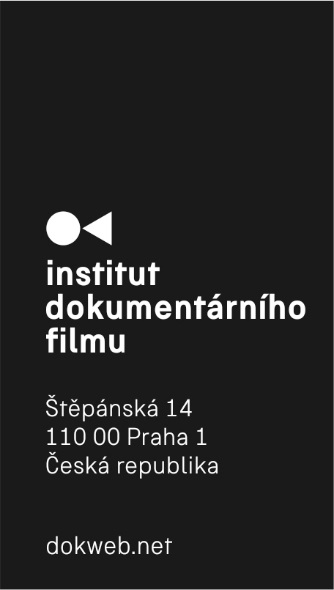 Institut dokumentárního filmu (IDF) podporuje již od roku 2001 východoevropský a středoevropský dokumentární film ve všech fázích výroby. Ani v letošním roce nebudou na MFDF Ji.hlava chybět dvě z klíčových aktivit IDF: workshop Ex Oriente Film a trh East Silver. Diváci se mohou těšit také na site-specific projekci, kterou pořádá další projekt IDF – alternativní distribuční platforma KineDok.Nominace a poroty cen Silver EyeJiž po desáté budou na MFDF Ji.hlava Institutem dokumentárního filmu uděleny ceny Silver Eye pro nejlepší dokumentární filmy ze střední a východní Evropy. Představujeme nominované filmy a mezinárodní poroty, které rozhodnou o vítězích.

V rámci letošního, v pořadí již 15. trhu East Silver, který se bude konat v Jihlavě od 25. do 30. října během MFDF Ji.hlava, budou z 21 nominovaných filmů vybráni držitelé ceny ve dvou kategoriích: nejlepší krátký a celovečerní dokument. V krátkometrážní kategorii je nominováno 10 snímků, v dlouhometrážní kategorii bylo vybráno 11 filmů. O nových držitelích výročních cen Silver Eye rozhodnou v obou kategoriích mezinárodní poroty.

Vyhlášení vítězů a předání cen proběhne během slavnostního zakončení 22. ročníku MFDF Ji.hlava 29. října. Vítěz získá v každé ze dvou kategorií (nejlepší krátký a celovečerní dokumentární film) unikátní designovou cenu, finanční odměnu 2 250 eur určenou na podporu distribuce filmu a celoroční festivalový servis v podobě East Silver Karavany v hodnotě dalších 2 250 eur.Filmy nominované na ceny Silver Eye 2018 a odborné poroty
Celovečerní dokumentární filmy:
Rodeo (r. Raimo Jõerand, Kiur Aarma, Estonsko, Finsko, 2018)
Are You Sleeping, Brother Jakob? (r. Stefan Bohun, Rakousko, 2018)
Bruce Lee & the Outlaw (r. Joost Vandebrug, Velká Británie, Nizozemsko, Česká republika, 2018)
Home Games (r. Alisa Kovalenko, Ukrajina, Francie, Polsko, 2018)
A Woman Captured (r. Bernadett Tuza-Ritter, Maďarsko, Německo, 2017)
The Distant Barking of Dogs (r. Simon Lereng Wilmont, Dánsko, 2017)
Chris the Swiss (r. Anja Kofmel, Švýcarsko, Německo, Chorvatsko, Finsko, 2018)
Solving My Mother (r. Ieva Ozolina, Lotyšsko, 2017)
Genesis 2.0  (r. Christian Frei, Maxim Arbugaev, Switzerland, Germany, 2018)
No Obvious Signs (r. Alina Gorlova, Ukrajina, 2018)
Až přijde válka (r. Jan Gebert, Česká republika, Chorvatsko, 2018)

Krátkometrážní dokumentární filmy:
Sisters (r. Michał Hytroś, Polsko, 2018)
Hello, Horse! (r. Laila Pakalnina, Lotyšsko, 2017)
Talking Soil (r. Jan Baumgartner, Švýcarsko, Bosna a Herzegovina, 2018)
The Lion Tamers (r. Marta Pulk, Estonsko, 2017)
Eight Images from the Life of Nastya Sokolova (r. Alina Kotova, Vladlena Sandu, Rusko, 2017)
Film for Carlos (r. Renato Borrayo Serrano, Guatemala, Rusko, 2017)
Unconditional Love (r. Rafał Łysak, Polsko, 2018)
No! No! No! (r. Mykola Ridnyi, Ukrajina, 2017)
Lembri Uudu (r. Eeva Mägi, Estonsko, 2017)
Monologue (r. Otto Lakoba, Rusko, 2017)

Porota dlouhometrážních dokumentárních filmů:
Christophe Postic (Lussas Doc, Francie)
Alex Shiriaieff (B2B Doc, Švédsko)
Martin Horyna (Karlovy Vary IFF, Česká republika)
Csilla Kató (Astra Film Festival, Rumunsko)
Nevena Milašinović (Sweet Spot Docs, Bosna a Herzegovina)

Porota krátkometrážních dokumentárních filmů:
Philip Ilson (London Short Film Festival, Velká Británie)
Stefan Ivančić (Locarno IFF, Chorvatsko)
Silvia Angrisani (Aquatic Films, Velká Británie)
Adele Kohout (DOKfest Munich, Německo)
Kumjana Novakova (Pravo Ljudski, Bosna a Herzegovina)
Pro filmové profesionály bude v průběhu festivalu denně otevřena East Silver videotéka s dokončenými filmy ze střední a východní Evropy. Zařazené filmy jsou přístupné rovněž v online videotéce na dokweb.net v průběhu roku.
Workshop Ex Oriente Film s uznávanými odborníky a otevřený program pro veřejnost24.–29. října 2018 se během ji.hlavského festivalu uskuteční druhý ze tří týdenních workshopů Ex Oriente Film, jenž nese podtitul Inside the Production. Které osobnosti předají své zkušenosti režisérsko-producentským dvojicím připravujícím své dokumentární filmy?

Tutoři Ex Oriente Film
Vedoucími tutory druhého workshopu Ex Oriente Film 2018 jsou programový ředitel European Documentary Network Mikael Opstrup (Dánsko), konzultant a producent Iikka Vehkalahti (Finsko), režisérka a dramaturgyně Ivana Pauerová Miloševičová (ČR) a režisér a producent Filip Remunda (ČR).

Mike Bonanno (vl. jm. Igor Vamos) – americký režisér a producent, polovina slavného buřičsko-komického dua The Yes Men (Yesmeni)

Vitalij Manskij – ruský dokumentarista, jehož tvorba je pravidelně oceňována na festivalech po celém světě (DOK Leipzig, KVIFF, Amsterdam, DocAviv) a je součástí festivalových porot.

Sean McAllister – pracuje jako nezávislý filmař pro britské veřejnoprávní i komerční televize. Jeho filmy, jako Pianista z Bagdádu (2004) či Syrská love story (2015), se vyznačují osobitým stylem, který v kontrastu s observační metodou známou jako „moucha na zdi" on sám označuje jako „moucha v polévce".

Susanna Baranzhieva – ruská scenáristka a režisérka, spolupracovnice zavražděného dokumentaristy Alexandera Rastorgueva, s nímž pracovala mj. na snímcích Tender's Heat. Wild, Wild Beach a I Don't Love You. Jako scenáristka je podepsaná pod více než stovkou televizních filmů a pořadů.

KriStine Ann Skaret – norská dramaturgyně a spoluzakladatelka společnosti Stray Dog Productions, která se zaměřuje na rozvíjení nápadů a vizí začínajících filmařů a rozšiřování jejich kontaktů a zkušeností.

Thomas Ernst – německý, v Budapešti žijící střihač, dramaturg a autor. Mezi filmy, na kterých pracoval, jsou When Pigs Come, Overdose, Stream Of Love a ULTRA. Snímek Drifter získal First Appearance Award na prestižním festivalu IDFA v roce 2014. Pracuje rovněž jako konzultant a lektor mezinárodních workshopů.

Dr. Stefan Rüll – německý advokát a mediátor dlouhodobě působící ve filmovém a televizním průmyslu, mj. jako ředitel a právní poradce předních německých filmových a televizních produkčních a distribučních společností.

Joanna Solecka – polská marketingová specialistka a expertka věnující se cílovým skupinám v Torino Film Labu. V současnosti pracuje pro společnost Alphapanda, filmovou marketingovou agenturu specializovanou na digitální technologie, která byla založena v Londýně v roce 2011.

Ivan Ostrochovský – slovenský režisér, scenárista a producent (Punkchart Films, Sentimentalfilm), jenž stojí za úspěšnými snímky, jakými jsou Domestik (2018), Nina (2017) či Koza (2015).

Vybraní čeští režiséři a producenti mohou zároveň využít možnosti zdarma konzultovat své dokumentární projekty s hlavními zahraničními tutory workshopu.
Otevřený program Ex Oriente Film
Program workshopu nabídne výjimečné přednášky i masterclasses přístupné pro filmové profesionály i zájemce z řad veřejnosti. 

Středa 24. října 2018
16:30 – 18:00  | Hotel Gustav Mahler, Křížová 4
PŘEDNÁŠKA: Úvodní minuty filmu
Přednáší: Thomas Ernst, střihač a scenárista, Německo / Maďarsko
Moderuje: Iikka Vehkalahti

Čtvrtek 25. října 2018
10:00 – 11:30 | Hotel Gustav Mahler, Křížová 4
MASTERCLASS: Sean McAllister, režisér, Velká Británie

Pátek 26. října 2018
10:00 – 19:00 | Hotel Gustav Mahler, Křížová 4
PŘEDNÁŠKA: Právní otázky mezinárodní koprodukce I, II, III a IV
Přednáší: Dr. Stefan Rüll. Asistuje: Mikael Opstrup

17:00 – 18:30 | bude upřesněno
PŘEDNÁŠKA: Mohou zlomyslné žertíky, nezbednosti a tvořivost změnit běh dějin?
Přednáší: Mike Bonanno, režisér a aktivista, USA

Sobota 27. října 2018
10:00 – 11:30  | Hotel Gustav Mahler, Křížová 4
PŘEDNÁŠKA: Jak oslovit veřejnost pomocí dokumentárního filmu
Přednáší: Joanna Solecka, specialistka na strategii filmového marketingu, Alphapanda, Polsko

12:00 – 13:30 | Hotel Gustav Mahler, Křížová 4
PŘEDNÁŠKA: Příběh naší společnosti – jaké to je řídit malou produkční společnost zaměřenou výhradně na tvůrčí dokumentární filmy. Povolání, či poslání?
Přednášku vede producentka KriStine Ann Skaret, Stray Dog Productions, Norsko/Dánsko

Neděle 28. října 2018
15:00 – 17:00  | bude upřesněno
PŘEDNÁŠKA: Pocta Alexandru Rastorguevovi
Přednáší: Susanna Baranzhieva, profesorka a scénáristka, Rusko

17:30 – 19:00  | bude upřesněno
MASTERCLASS: Vitalij Manskij, režisér, Rusko

Pondělí 29. října 2018
10:00 – 12:00  | Hotel Gustav Mahler, Křížová 4
PŘEDNÁŠKA: Význam scénáře v dokumentárním filmu
Přednášku vede Susanna Baranzhieva, profesorka a scenáristka, Rusko

Tento program, přístupný pro všechny typy akreditací MFDF Ji.hlava, bude probíhat v anglickém jazyce. Dvojice přednášek Susanny Baranzhievy a masterclass Vitalije Manského budou v ruském jazyce se simultánním tlumočením do angličtiny.
Více se dočtete na dokweb.net.
KineDok nabídne jedinečnou site-specific projekciPříznivci site-specific projekcí dokumentů a debat s jejich tvůrci by si rozhodně neměli nechat ujít 28. října od 19 hod. promítání filmu Mrtvý národ režiséra Radu Judeho v blízkosti památníku připomínajícího vypálení jihlavské synagogy. Projekce bude ve formě tzv. silent kina, nezapomeňte si tedy vzít svoje sluchátka a telefony. Zvuk si naladíte přímo na místě.
KineDok je alternativní distribuční platformou a unikátním filmovým klubem. Letos promítá 15 filmů v sedmi evropských zemích včetně desítek netradičních míst po celé České republice. Více na kinedok.net.
Kontakt:
Veronika Zýková / PR / e-mail: vzykova@dokweb.net / tel.: +420 736 116 013
